Area of Plane ShapesVolume Formulascube = a 3                                                  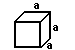 rectangular prism = a b c 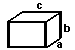 irregular prism = b h 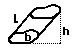 cylinder = b h = pi r 2 h 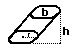 pyramid = (1/3) b h 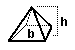 cone = (1/3) b h = 1/3 pi r 2 h 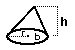 sphere = (4/3) pi r 3 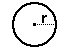 ellipsoid = (4/3) pi r1 r2 r3 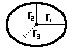  Properties of Exponents 1. xa xb = xa+b Examples: x3 x2 = x5, x1/2 x1/3 = x5/6, x3 x 1/2 = x5/2 2. xa xb = xa b Examples: x5 x3 = x2, x3 x5 = x 2, x3 x1/2 = x5/2 3. (xa)b = xab Examples: (x3)2 = x6, (x 1/2)7 = x 7/2, (x2/3)5/7 = x10/21 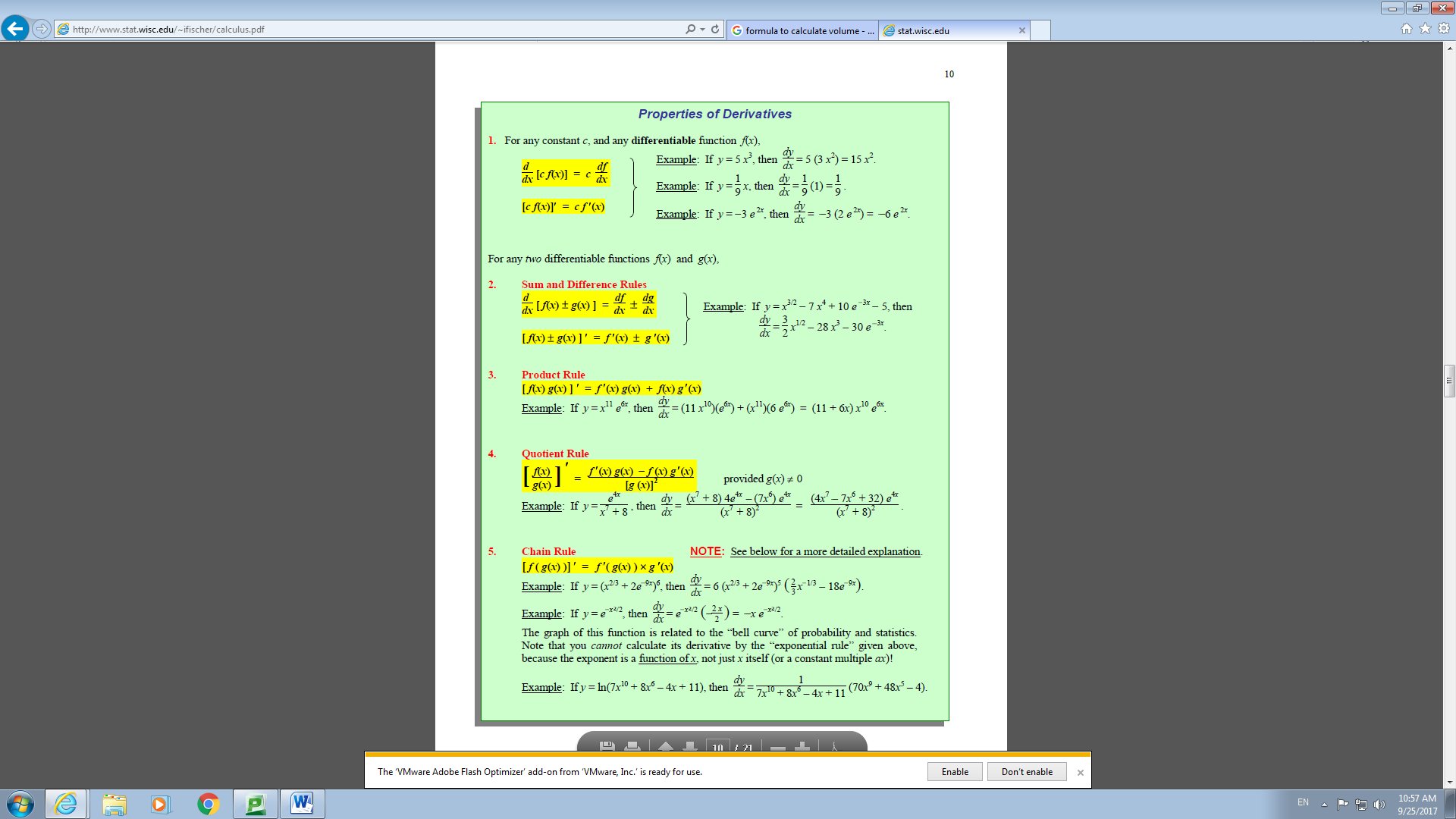 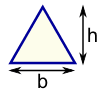 Triangle
Area = ½ × b × h
b = base
h = vertical height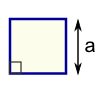 Square
Area = a2
a = length of side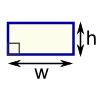 Rectangle
Area = w × h
w = width
h = height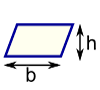 Parallelogram
Area = b × h
b = base
h = vertical height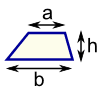 Trapezoid (US)
Trapezium (UK)
Area = ½(a+b) × h
h = vertical height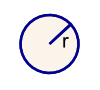 Circle 
Area = π × r2 
Circumference = 2 × π × r
r = radius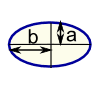 Ellipse
Area = πab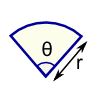 Sector
Area = ½ × r2 × θ 
r = radius
θ = angle in radians